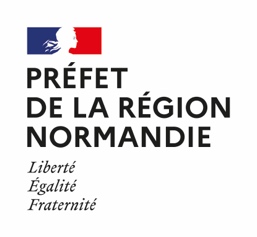 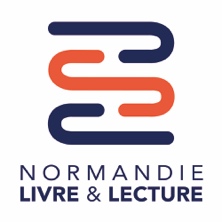 Appel à projets “Du soleil entre les lignes »FORMULAIRE 2024 MAISONS D’EDITIONPièces à fournir :  Extrait de Kbis de moins d’un mois pour les entreprises ou l’extrait du journal officiel pour les associations, Copies des trois derniers contrats avec les auteurs, Attestation diffuseur de comptes à jour de l'Urssaf Limousin,Un exemplaire des deux dernières publications, Un catalogue, Tout document utile pour la bonne instruction du dossier (dossier de presse, etc.).Dossier complet à adresser par courriel avant le 31 mars à :Clémentine LEVASSEUR, Chargée de projet « Du soleil entre les lignes »Normandie Livre & Lecture (site de Rouen) - clementine.levasseur@normandielivre.fr IDENTIFICATION DU PORTEUR DE PROJET DESCRIPTIF DU PROJET NOM COMMERCIAL DE LA STRUCTURE :STATUT :N° SIRET :RESPONSABLE DE LA STRUCTURE :DISPONIBILITÉ SUR LA PÉRIODE : VOUS DEVEZ PROPOSER AU MOINS 2 SEMAINES DE DISPONIBILITÉ ENTRE LE 22/06 ET LE 01/09/24BIBLIOTHEQUE PARTENAIRE : LE CAS ECHEANTPARTENARIAT SUR PROPOSITION DE N2L : SI VOUS CANDIDATEZ EN BINÔME, INDIQUEZ SI VOUS MAINTENEZ VOTRE CANDIDATURE DANS LE CAS OÙ N2L VOUS PROPOSERAIT UN AUTRE BINÔMEDATE :SIGNATURENOM DE LA MAISON D’EDITION :NOM DU RESPONSABLE :PRENOM DU RESPONSABLE :ADRESSE POSTALE :TÉLÉPHONE :COURRIEL : SITE WEB, BLOG, RESEAU SOCIAL :DATE DE CREATION :  .. / .. / ….DIFFUSION / DISTRIBUTION :NOMBRE DE TITRES AU CATALOGUE :NOMBRES DE TITRES PUBLIES EN 2023 :NOMBRE DE COLLECTIONS (les nommer et les caractériser) :RYTHME ANNUEL DE PARUTIONS : TIRAGE MINIMUM / MAXIMUM : CHIFFRE d'AFFAIRES HT LIVRES : CHIFFRE d'AFFAIRES HT TOTAL : PRÉSENTATION DE LA MAISON D’EDITION : (Bref historique et descriptif de la structure)PRÉSENTATION DE LA MAISON D’EDITION : (Bref historique et descriptif de la structure)PRÉSENTATION DU PROJET DE CRÉATION, RECHERCHE, EXPERIMENTATION POUR LEQUEL LA MAISON D’EDITION POSTULE : (PRÉCISEZ LES BESOINS SPECIFIQUES LIÉS AU PROJET SI NÉCESSAIRE)PRÉSENTATION DU PROJET DE CRÉATION, RECHERCHE, EXPERIMENTATION POUR LEQUEL LA MAISON D’EDITION POSTULE : (PRÉCISEZ LES BESOINS SPECIFIQUES LIÉS AU PROJET SI NÉCESSAIRE)PRÉSENTATION DU PROJET D’ACTIONS CULTURELLES PROPOSÉ : (DECRIVEZ LES ACTIONS, LE CONTENU, LE PUBLIC CIBLE, LA DURÉE, LE NOMBRE DE PARTICIPANTS, LES BESOINS SPECIFIQUES LIÉS AU PROJET SI NÉCESSAIRE)PRÉSENTATION DU PROJET D’ACTIONS CULTURELLES PROPOSÉ : (DECRIVEZ LES ACTIONS, LE CONTENU, LE PUBLIC CIBLE, LA DURÉE, LE NOMBRE DE PARTICIPANTS, LES BESOINS SPECIFIQUES LIÉS AU PROJET SI NÉCESSAIRE)